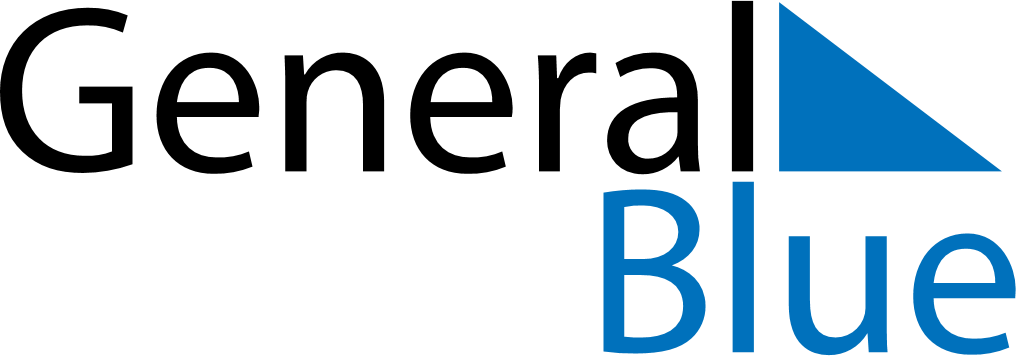 September 2024September 2024September 2024September 2024CanadaCanadaCanadaMondayTuesdayWednesdayThursdayFridaySaturdaySaturdaySunday123456778Labour Day9101112131414151617181920212122232425262728282930National Day for Truth and Reconciliation